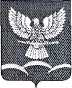 АДМИНИСТРАЦИИ НОВОТИТАРОВСКОГО СЕЛЬСКОГО ПОСЕЛЕНИЯ ДИНСКОГО РАЙОНАПОСТАНОВЛЕНИЕот 27.12.2016                                                                                      № 1105станица НовотитаровскаяОб утверждении сводного реестра зеленых насаждений на территории Новотитаровского сельского поселения Динского районаВ соответствии с Федеральными законами от 6 октября 2003 года           № 131-ФЗ «Об общих принципах организации местного самоуправления в Российской Федерации» и от 10 января 2002 года № 7-ФЗ «Об охране окружающей среды», Законом Краснодарского края от 23 апреля 2013 года № 2695-КЗ «Об охране зеленых насаждений в Краснодарском крае»,  во исполнение требований прокуратуры Динского района, п о с т а н о в л я ю:1. Утвердить сводный реестр зеленых насаждений на территории Новотитаровского сельского поселения Динского района согласно приложению к настоящему постановлению.2. Начальнику отдела земельных отношений администрации Новотитаровского сельского поселения Динского района (Барсова) разместить настоящее постановление на официальном сайте администрации Новотитаровского сельского поселения Динского района www.novotitarovskaya.info.3. Контроль за исполнением настоящего постановления возложить на заместителя главы Новотитаровского сельского поселения Г.Н. Черныш.4. Настоящее постановление вступает в силу со дня его обнародования. Глава Новотитаровского сельского поселения                                                                           С.К. КошманПРИЛОЖЕНИЕ к постановлению администрации Новотитаровского сельского поселения Динского районаот 27.12.2016 №1105Сводный реестр зеленых насаждений на территории Новотитаровского сельского поселения Динского района по состоянию на 1 декабря 2016 годаНачальник отделаземельных отношений                                                                                                                     О.А. БарсоваNп/пНаименование             населенного пунктаКраткая характеристика озелененных территорийКраткая характеристика озелененных территорийКраткая характеристика озелененных территорийКраткая характеристика озелененных территорийВидовой состав зеленых насаждений от общего числа видов, %Видовой состав зеленых насаждений от общего числа видов, %Видовой состав зеленых насаждений от общего числа видов, %Видовой состав зеленых насаждений от общего числа видов, %Nп/пНаименование             населенного пунктаНаименование  озелененной территории (парк, сквер, улица и т.д.)дере-вья, шт.кустар-ники,шт.травянистая раститель-ность,кв. мредкие виды растений, указатькакиехвойные деревья,%листвен-ные деревья,%кустар-ники,%покрытие участка многолет-нимитравами,%12345678910111ст. Новотитаровская ул. Советская,. 50 м к югу от нежилого здания с пристройкой-библиотекаПарк1852ст. Новотитаровская улица ЛенинаФонтанная                 площадь 83село Примаки, 5 м            к северу от домовладения № 2/6Братская могила советских воинов,  погибших в боях с фашистскими захватчиками» 1943 год захоронения194ст. Новотитаровскаяул. Широкая, 30 м              к югу от домовладения № 50 «Братская          могила                 освободителям»                 245хутор Карла                Маркса, 25 м к югу от домовладения             № 62«Братская могила советских воинов, погибших в боях с фашистскими захватчиками», 1942-1944 год захоронения 76ст. Новотитаровскаяулица Советская, 63Территория               администрации197ст. Новотитаровскаяулица Выгонная, вдоль тротуараАллея107